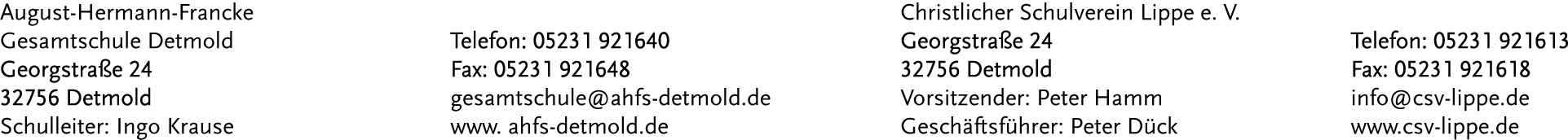 Inhaltsverzeichnismeiner Praktikumsmappe1) Deckblatt.............................................................................S.2) Datenblatt............................................................................S. 3) Tag für Tag Übersicht........................................................S. 4) Praktikumsbetrieba) Fakten zum Betrieb bzw. Einrichtung..............................S.b) Vorstellung des Betriebes bzw. der Einrichtung..............S.5) Praktikumsberufa) Fakten zum Beruf und seinen Anforderungen.................S.b) Interview mit einem/einer Arbeitnehmer/in......................S.c) Beschreibung eines Arbeitsvorganges............................S.6) FazitDie Anforderungen im Beruf und meine Fähigkeiten, Interessen und Begabung; persönliche Konsequenzen......S.3) Tag für Tag Übersicht4) Praktikumsbetrieb - a) Fakten zum Betrieb4) Praktikumsbetrieb - b) Bitte eigenes Blatt verwenden.5) Praktikumsberuf - a) Fakten zum Beruf und seinen Anforderungen5) Praktikumsberuf - a) Fakten zum Beruf und seinen Anforderungen5) Praktikumsberuf - b) Interview mit einem/einer Arbeitnehmer/in5) Praktikumsberuf - c) Bitte eigenes Blatt verwenden.6) Fazit	Bitte eigenes Blatt verwenden.Anlage: Erklärung über die selbständige Anfertigung derPraktikumsmappeHiermit versichere ich, dass die vorliegende Praktikumsmappe in allen Teilen ausschließlich von mir selbst erarbeitet worden ist.Jegliche Quellen (aus dem Internet, aus Büchern usw.) habe ich jeweils angegeben.Mir ist bekannt, dass ein Verstoß bzw. mehrere Verstöße gegen diese Regel zur Benotung dieses Teils der Mappe bzw. der Mappe insgesamt mit 'ungenügend ' führen.Datum: ....................... 		Unterschrift:  ...................................DatumAbteilungHaupttätigkeit (in Stichworten)erste Woche im Betrieberste Woche im Betrieberste Woche im BetriebMODIMIDOFRzweite Woche im Betriebzweite Woche im Betriebzweite Woche im BetriebMODIMIDOFRdritte Woche im Betrieb und ein Nachbereitungstag in der Schuledritte Woche im Betrieb und ein Nachbereitungstag in der Schuledritte Woche im Betrieb und ein Nachbereitungstag in der SchuleMODIMIDOFragen zum Betrieb:Antworten:Firmenbezeichnung, Eigentümer und Betriebsart:Standorte des Betriebes:Anzahl der Mitarbeiter, Azubis/Studenten:Bitte zähle alle wichtigen Abteilungen (Units) des Betriebes auf:Was sind die ‚typischen‘ Berufe der Mitarbeiter?Wie hoch war der Umsatz des Betriebes im letzten Jahr?Welches Produkt bzw. welche Leistung erbringt der Betrieb?Was macht diesen Betrieb im Vergleich mit seinen Konkurrenten besonders (interessant)?Fragen zur Karriere-Möglichkeiten:Antworten:Welche Ausbildungsberufe bzw. Studiengänge werden ausgebildet?Wer sind die Ansprechpartner in Ausbildungs- und Studienfragen?Wie kann man sich bewerben? Bis wann?Fragen zum Betrieb:Antworten:Genaue Bezeichnung deines Praktikumsberufs:Ausbildungsdauer:Infos zur Berufsschule (Ort, welche Tage usw.):Vergütung in der Ausbildung; Verdienst im Beruf (ca.-Wert):Was sind die ‚typischen‘ Tätigkeiten in diesem Beruf (bitte ausführlich in Stichpunkten)?Welche Schulfächer sind wichtig? Warum?Welche schulischen Anforderungen werden in deinem Wunschberuf verlangt?Welche persönlichen Anforderungen spielen bei der Einstellung eine besondere Rolle?Arbeitsbedingungen (Wetter / Raumklima, Enge, Temperatur,Schmutz, Lärm, Dämpfe, Licht, Erkältungs- und Unfallgefahr):Sonnenseite:Schattenseite:Anforderungsprofil deines BerufesBitte erstelle für deinen Praktikumsberuf ein Balkendiagramm. Eigenschaften, die in deinem Beruf keine Bedeutung spielen, bleiben leer. Fehlende Eigenschaften solltest du ergänzen.Anforderungsprofil deines BerufesBitte erstelle für deinen Praktikumsberuf ein Balkendiagramm. Eigenschaften, die in deinem Beruf keine Bedeutung spielen, bleiben leer. Fehlende Eigenschaften solltest du ergänzen.Anforderungsprofil deines BerufesBitte erstelle für deinen Praktikumsberuf ein Balkendiagramm. Eigenschaften, die in deinem Beruf keine Bedeutung spielen, bleiben leer. Fehlende Eigenschaften solltest du ergänzen.Anforderungsprofil deines BerufesBitte erstelle für deinen Praktikumsberuf ein Balkendiagramm. Eigenschaften, die in deinem Beruf keine Bedeutung spielen, bleiben leer. Fehlende Eigenschaften solltest du ergänzen.Anforderungsprofil deines BerufesBitte erstelle für deinen Praktikumsberuf ein Balkendiagramm. Eigenschaften, die in deinem Beruf keine Bedeutung spielen, bleiben leer. Fehlende Eigenschaften solltest du ergänzen.Anforderungsprofil deines BerufesBitte erstelle für deinen Praktikumsberuf ein Balkendiagramm. Eigenschaften, die in deinem Beruf keine Bedeutung spielen, bleiben leer. Fehlende Eigenschaften solltest du ergänzen.vorteilhaftwichtigwichtigsehr wichtigsehr wichtigBeispiel 1: Technisches VerständnisBeispiel 2: Geschick in Fein- und GrobmotorikHygienebewusstseinFähigkeit zu animieren und motivierenInteresse und Freude an MenschenBelastbarkeit und körperliche FitnessKreativität und gestalterisches Geschickgute Deutschkenntnisse in Wort und SchriftTeamfähigkeit und KundenorientierungRäumliches Sehen und VorstellungsvermögenGeschick in Fein- und GrobmotorikSprach- und AusdrucksfähigkeitLogisches Denken und AnalysierenAusdauer und GeduldEhrlichkeit und VerschwiegenheitFreude an EDV und Arbeit im Büro-KontextTechnisches VerständnisMusikalische und rhythmische BegabungFragen zum Betrieb:Antworten:? Wie sind Sie dazu gekommen, in dem Bereich XYZ zu arbeiten?Wie sind Sie dazu gekommen, XYZ zu tun?+ Was gefällt Ihnen besonders gut?Was ist besonders interessant?- Gibt es auch Dinge, die nicht ganz so toll sind?Gibt es auch etwas, was nicht ganz so schön ist? Welche Veränderungen sehen Sie in den nächsten 2 - 3 Jahren auf den Bereich/Branche zukommen? Was meinen Sie, welche Fähigkeiten brauchen Menschen, die in diesem Bereich in der Zukunft arbeiten möchten?